Mark Andrew Ross was a 1983 graduate of Pendleton County Memorial High School and a member of the Pendleton County Board of Education.  Mark was very devoted to the community, school district, and ensuring every child in the district receive the best education possible.  He passed away suddenly on April 11, 2015.  A scholarship to a graduating senior of Pendleton County Memorial High School, who has been accepted to a trade/technical school, will be awarded in his memory.  Any graduating senior regardless of race, creed, color, national origin, or sex is eligible to apply for this scholarship by meeting the criteria specified below and supplying the requested information listed on the application form.  The scholarship recipient will be announced on Senior Scholarship/Awards Night.Scholarship RequirementsApplicant must be a graduating senior at Pendleton County Memorial High School.A two-year scholarship will be paid directly to the trade/technical school.  The amount of the award and number of scholarships awarded will be determined by the selection committee, and will not exceed $5,000.  Applicant must have been accepted to a trade/technical school for the fall semester following high school graduation (acceptance verification to be included with application).  The scholarship must be used the immediate semester unless illness or injury prevents the recipient from attending.  If the recipient does not accept or utilize the scholarship in the fall semester immediately following the award, the scholarship is void.Applicant must have overcome some type of adversity in life.  Applicant must include in required essay how he/she was able to overcome the adversity and directly apply this experience to his/her future educational endeavors.  Recipient will receive four (4) payments over 4 semesters in the name of the educational institution and the recipient.  Successful completion of fall semester is required before second payment will be issued.The selection committee of the Mark A. Ross Memorial Scholarship will select the scholarship recipient and their decision will be final.  Award will be based on recipient’s desire to succeed, need, work ethic, academic achievements, and evidence of school and community involvement.Application RequirementsComplete the application packet and submit with the required documents to the Guidance Office on or before the established deadline for the local scholarship program for the current school year.Include in application packet a resume with the following information:  Applicant’s general demographic information; general statement describing future plans and goals; academic achievements; extra-curricular activities in school, church, and community; work experience; honors/awards/leadership experience.Attach a transcript of grades.Contact information (form provided) and availability for interview with committee if deemed necessary.Two (2) Recommendation Forms (provided) completed by school teachers of choice.Include a typed double-spaced essay of at least 500 words but not more than 750 words on how you overcame adversity in your life.  Describe the situation, the barriers/obstacles you faced, how you rose above them, and how you will apply this experience to your future educational path.   MARK A. ROSS MEMORIAL SCHOLARSHIPApplicant InformationName  _______________________________________________________                               Last Name			                First Name			M.I.Date of Birth  ____________________           Gender  _________________E-mail Address  _______________________________________________Telephone Number  ____________________________________________                                               Home Phone                                                 Cell PhoneHome Address  _____________________________________________________________________________________________________________Father  _________________________   Mother  ______________________Address ________________________                 ______________________              ________________________                  ______________________Occupation  _____________________                  ______________________Post-Secondary School(s) Applied to:__________________________________________________________________________________________________________________________________________________________________________________________Accepted by:  ___________________________________________________If not yet accepted, please explain:  __________________________________MARK A. ROSS MEMORIAL SCHOLARSHIP RECOMMENDATION FORMName  ____________________________________________________________________________________________________                              Last Name                                                                          First Name                                                                                 MiddleWe are interested in learning about this applicant’s academic and personal qualities during their school years.    The Recommendation Form must be completed by a teacher of the applicant.  Please check the appropriate categories.  Signature  ________________________________________________________     Date  ___________________________________Printed Name  _____________________________________________________     Position  ________________________________Length of time you have known the applicant  ______________________________________________________________________MARK A. ROSS MEMORIAL SCHOLARSHIP RECOMMENDATION FORMName  ____________________________________________________________________________________________________                              Last Name                                                                          First Name                                                                                 MiddleWe are interested in learning about this applicant’s academic and personal qualities during their school years.    The Recommendation Form must be completed by a teacher of the applicant.  Please check the appropriate categories.  Signature  ________________________________________________________     Date  ___________________________________Printed Name  _____________________________________________________     Position  ________________________________Length of time you have known the applicant  ______________________________________________________________________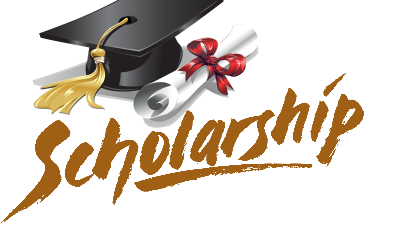 Mark A. Ross Memorial Scholarship Application2023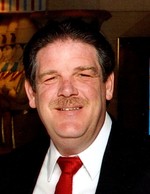 UncertainBelowAverageAverageAboveAverageExcellentCommentMotivation______________________________________________________________Character/Integrity______________________________________________________________Independence, Initiative______________________________________________________________Work Habits______________________________________________________________Creative, Original Thought______________________________________________________________Contribution to School______________________________________________________________Potential for Growth______________________________________________________________Reaction to Adversity______________________________________________________________Ability to Overcome Obstacles______________________________________________________________UncertainBelowAverageAverageAboveAverageExcellentCommentMotivation______________________________________________________________Character/Integrity______________________________________________________________Independence, Initiative______________________________________________________________Work Habits______________________________________________________________Creative, Original Thought______________________________________________________________Contribution to School______________________________________________________________Potential for Growth______________________________________________________________Reaction to Adversity______________________________________________________________Ability to Overcome Obstacles______________________________________________________________